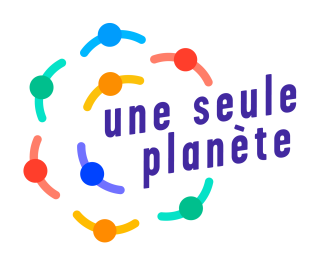 Formation Une Seule PlanèteCréer un web-documentaire en 3 clics !Le lundi 12 et le mardi 13 juin à Paris soit 14 heures de formation.Une Seule Planète est un programme d’ECSI qui vise à sensibiliser les citoyens sur les questions de transitions démocratiques, écologiques et sociales. Porté par le CRID et piloté par 8 de ses membres, ce programme a développé de nombreux outils qui permettent de débattre, de s’informer ou de rejoindre des alternatives citoyennes.Présentation de la formationL’usage du numérique est au cœur de la transformation de nos pratiques d’éducation à la citoyenneté et à la solidarité internationale mais aussi de la communication de nos structures. Fort de ce constat, Une Seule Planète a conçu, une nouvelle plateforme web qui permet à chaque utilisateur de créer un mini web-documentaire. Associant sons, textes, photos et vidéos sur un contenu interactif, les web-documentaires renouvellent nos usages du web. Grace à la réalisation d’un parcours numérique Une Seule Planète, il est désormais possible, de mettre en forme vos ressources documentaires, vos outils pédagogiques ou vos projets et de créer un véritable récit entre eux à la manière de web-documentaires !A qui s’adresse cette formation ?Animateur-trice-s en ECSI ou éducation populaire, chargé-e de communication, journaliste ou toute autre personne en ayant besoin dans son activité bénévole ou salariée.  Objectif général de la formationCette formation a pour objectif de permettre à tous les participants de créer leur propre web-documentaire. Méthodologies employées                                                                                                                Alternance entre temps théoriques et exercices pratiques.Les notions abordées1/ Le renouvellement des pratiques militantes et des outils d’ECSI par le numérique.2/ Les liens entre un parcours numérique Une Seule Planète est un  projet d’ECSI.3/ Appropriation du back Office Une Seule Planète : les différentes fonctionnalités que permet un parcours numérique.4/ Les incontournables pour l’édition web : le rôle des sources, les licences, les notions de base de l’écriture sur le web.5/ Les différentes utilisations de votre web-doc. (Animation, diffusion et communication)Cette formation sera animé par                                                                                                                                                                           -Pauline Wetzel, chargé d’ECSI et de formation à Ritimo-Aurelien Riou, concepteur d’outils pédagogiques aux Petits Débrouillards-Henri Lefebvre, coordinateur du programme Une Seule Planète-Valentin Prelat, chargé de communication Une Seule PlanèteInformations pratiques                                                                                                                     Lieu : Paris                                                                                                Dates : le lundi 12 et le mardi 13 juin 2017 de 9h30 à 18h.                        ATTENTION : n’oubliez pas d’amener votre ordinateur.                               Nombre d’inscrits : 15 personnes.                                                                Tarifs (frais pédagogiques) : Cette formation est gratuite pour toutes et tous. Pour les participants ne résidants pas à Paris, les frais de transports seront pris en charge par Une Seule Planète.                                                                        Si vous rencontrez des difficultés pour trouver un hébergement gratuit, n'hésitez pas à nous contacter.Information et inscription :Contactez Valentin Prelat : v.prelat@crid.asso.fr